7.3.2017Tisková zpráva projektu ProCold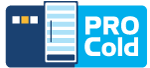 Spotřeba elektrické energie u profesionálních chladniček a mrazniček klesá i díky energetickým štítkům. Projekt ProCold uspořádal mezinárodní soutěž o energeticky nejúčinnější modely na evropském trhu a nyní představuje modely, které vyhrály v pěti kategoriích profesionální chladicí a mrazicí techniky. Profesionální chladicí přístroje spotřebovávají značné množství elektrické energie, používají se téměř v každém supermarketu, hotelu, restauraci, baru nebo jídelně. Průměrně účinný přístroj, který spotřebuje zbytečně velké množství energie, ale i pro vlastníka znamená zbytečně vysoké provozní náklady. Laboratorní testy a průzkum trhu organizované v rámci projektu ProCold dokazují, že energetická spotřeba neúčinné chladicí techniky může být snížena o 30 % až 50 %, pokud místo ní začneme používat energeticky nejúčinnější spotřebiče. V některých případech mohou energeticky účinné a uzavřené přístroje ušetřit za dobu své životnosti i několik desítek tisíc korun.Projekt ProCold proto zorganizoval soutěž o energeticky nejúčinnější modely, aby ukázal, že výrobci jsou ochotní a schopní produkovat velmi účinné profesionální chladicí a mrazicí přístroje. Součást pravidel soutěže bylo i nezávislé laboratorní testování vítězných modelů, provedeno podle nejnovějších požadavků na energetické štítkování spotřebičů. Vítězové budou vyhlášeni 7. března v 17 hodin v rámci mezinárodního veletrhu Euroshop v německém Düsseldorfu. Vítězné produkty jsou v následujících kategoriích:přístěnné chladicí vitríny pro obchody,nápojové chladničky,zmrzlinové mrazničky,skladovací chladničky,chladicí prodejní automaty.Všechny vítězné produkty spojuje vysoká energetická účinnost v porovnání s ostatními spotřebiči a využití přírodních chladiv. Stamatis Sivitos, zástupce projektu v Evropské komisi, říká: „Toto ocenění jednoznačně dokazuje, že se vždy vyplatí usilovat o energetickou účinnost, která jde ruku v ruce s inovacemi ve výrobě.“Skladovací chladničkyProdukty této kategorie jsou určené k využití v profesionálních kuchyních. Splňují vysoké požadavky na hygienu potravin a dobře fungují i v prostředí s vysokými teplotami kolem 30°C. Od roku 2016 se těchto spotřebičů týkají předpisy EU o energetickém štítkování a ekodesignu.Vítězným modelem této kategorie je Gram Superior Plus K 72 G. „Kombinuje v sobě stylový design s energeticky účinným chlazením, které využívá výhradně technologie bez HFC – díky tomu Gram svým zákazníkům zajišťuje nejekologičtější možnou volbu na trhu.“Se svou energetickou spotřebou o hodnotě 285 kWh za rok je chladnička asi pětkrát účinnější než průměrný spotřebič této kategorie. Nápojové chladničkyNápojové chladničky obstarávají ve velkém firmy potravinářského a nápojového průmyslu, opatřují je svým logem a zapůjčují nebo pronajímají je prodejcům, do stánků, do rychlých občerstvení, jídelen, sportovních zařízení a podobně.  Vítězným modelem této kategorie je Liebherr FKDPv 4503.  „Produkt odvádí skvělý výkon i při extrémních klimatických podmínkách. Díky kombinaci moderních technických součástek, vysoce účinných chladiv šetrných k životnímu prostředí a přesného systému řízení je model velmi ekonomický,“ říká Lucas Nerud, ředitel Liebherr-Hausgeräte Lienz GmbH.Tento produkt spotřebuje ročně 449 kWh, což je hodnota hluboko pod energetickou spotřebou neúčinné nápojové chladničky, která se pohybuje kolem 2 600 kWh za rok. Zmrzlinové mrazničkyTyto spotřebiče velmi často nalézají využití v obchodech, stáncích nebo restauracích a musí fungovat při velice náročných okolních podmínkách. Jejich energetická spotřeba se může lišit v závislosti na velikosti a pohybuje se v rozmezí od 450 kWh do více než 2 000 kWh ročně.Vítězným modelem této kategorie je Liebherr GTEP 3302. Lucas Nerud, ředitel Liebherr-Hausgeräte Lienz GmbH: „Tyto zmrzlinové mrazničky mají vysokou energetickou účinnost a zaručují maximálně efektivní využití nákladů. Vysoce kvalitní izolace, silný kompresor a harmonizované chladicí komponenty zajišťují dokonalé chlazení.“Produkt dosahuje roční energetické spotřeby 589 kWh za rok. Pro srovnání, neefektivní zmrzlinová mraznička spotřebuje 4x více energie. Přístěnné chladicí vitríny pro obchodyObvykle se používají v supermarketech, maloobchodech, v jídelnách, pekařstvích a podobně.Vítězným modelem této kategorie je Carrier Optimer 0948LG R290. Carrier popisuje svůj produkt: „Nízké náklady na provoz jako výsledek nízké spotřeby energie. Díky jednotnému designu je produkt perfektním řešením pro malé obchody, které potřebují kompletní vybavení.“Carrier Optimer 0948LG R290 spotřebuje ročně 3030 kWh – o 10 000 kWh méně než neefektivní modely na trhu.Chladicí prodejní automaty s předním sklemProdejní automaty s předním sklem se používají pouze pro chlazené potraviny. Často se používají v kancelářských budovách, veřejných institucích apod. Vítězným modelem této kategorie je Sielaff GF Robimat XM. „Abychom se vyhnuli přenosu chladu a tepla, zdokonalili jsme u modelu Robimat XM těsnění celé chladicí části. Díky přechodu na chladivo R744 (CO2) s hodnotou GWP 1,0 stoupla účinnost chlazení o 5 %, což je relativní zlepšení o 8,9 % (v porovnání s chladivem R134a). Kromě toho se Robimat XM pyšní výjimečným recyklačním potenciálem.“Naměřená roční energetická spotřeba tohoto prodejního automatu s předním sklem je 1628 kWh. Díky tomu mohou uživatelé jednoduše snížit svou energetickou spotřebu i účty za elektřinu.Podrobnosti o všech výše uvedených modelech jsou k dispozici na projektových stránkách topten.eu a www.uspornespotrebice.cz.Projekt ProCold bude nyní pokračovat ve svém poslání, kterým je podpora užívání a vývoje co možná energeticky nejúčinnějších produktů, čímž přispěje k úsporám energie a ochraně životního prostředí po celé Evropě. Další informace o energeticky účinných produktech z této oblasti jsou k dispozici na www.procold.cz.V případě dotazů k projektu ProCold a českého zastoupení prosím kontaktuje:Michal StašaTel.: 724 992 441Email: michal.stasa@svn.czwww.uspornespotrebice.czwww.procold.czV případě dalších dotazů ohledně soutěže a testování produktů prosím kontaktujte: Rasmus PriessÖko-Institut e.V.Tel.: +49-761-45295-264E-mail: R.Priess@oeko.deProjekt ProCold je financován z programu Evropské unie pro výzkum a inovace Horizont 2020 podle grantové dohody č. 649293. Projekt je koordinován ADEME (Francouzská agentura pro životní prostředí a hospodaření s energií).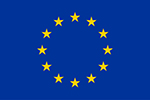 Veškerou odpovědnost za obsah projektu ProCold nesou autoři. Obsah nemusí nutně odrážet stanovisko Evropské unie. EASME, Evropská komise, ani partneři projektu nejsou zodpovědní za jakékoli užití informací zde obsažených.